	Spett.le                                                                                              Autorità di Sistema Portualedel Mare di SardegnaMolo Dogana09123 Cagliari Oggetto: affidamento del servizio relativo all’esecuzione delle attività di monitoraggio ambientale per i lavori di realizzazione del Terminal Ro-Ro nell’avamporto ovest del Porto Canale di Cagliari - Importo a base d’asta € 979.218,22 + IVA – CUP: D21G06000020003 - CIG: 9821576CE7 - Settore Speciale.DICHIARAZIONE OBBLIGHI PNRR E PNCIl/la sottoscritto/a …………………………..……………………….….….........................................nato/a il ..…………....………… a ………...………..……………… C.F ..…………………………residente a  .………………………………….………….……………................................................in qualità di    .……………………….…………………….…………..…………………………….del/della ...…………..……………..……………………………….….…………………………….con sede legale in  …..…………….……………………………..………………………………….C.F.: ………………………………………….. partita IVA ………….……………………………Oppureiscritto all’ordine……………………………….. della provincia di… al n…….; ai sensi degli articoli 46 e 47 del D.P.R. 28 dicembre 2000, n. 445 e s.m.i. consapevole delle sanzioni penali previste dall’articolo 76 del medesimo D.P.R. 445/2000 e s.m.i., per le ipotesi di falsità in atti e dichiarazioni mendaci ivi indicate:DICHIARAai sensi dell’art. 47 del Decreto Legge 313 maggio 2021 n. 77, convertito con modificazioni in legge 29 luglio 2021 n. 108 per gli appalti finanziati con risorse del PNRR e del PNC:  di riservare, in caso di aggiudicazione, ed in caso di necessità di effettuare nuove assunzioni per l’esecuzione del contratto o per la realizzazione di attività ad esso connesse o strumentali, almeno la quota del 30% delle stesse all’occupazione giovanile (persone di età inferiore ai 36 anni) e una quota pari al 30%  all’occupazione femminile; ( solo per operatori economici che occupano oltre 50 dipendenti), allega alla documentazione amministrativa copia dell’ultimo rapporto sulla situazione del personale redatto ai sensi dell’art- 46 del Decreto Legislativo 11 aprile 2006 n. 198, con attestazione della sua conformità a quello eventualmente trasmesso alle rappresentanze sindacali aziendali e alla Consigliera e al Consigliere Regionale di Parità. In caso di inosservanza dei termini previsti dal comma 1 del medesimo articolo 46, produce attestazione della contestuale trasmissione del rapporto sulla situazione del personale redatto ai sensi dell’art- 46 del Decreto Legislativo 11 aprile 2006 n. 198, alle rappresentanze sindacali aziendali e alla Consigliera e al Consigliere Regionale di Parità;  (solo per operatori economici assoggettati all’obbligo di cui alla legge 12/03/1999 n. 68) di avere assolto agli obblighi in materia di lavoro delle persone con disabilità di cui alla legge 12/03/1999 n. 68; ( solo per gli operatori economici che occupano un numero pari o superiore a quindici dipendenti e non superiore a cinquanta) che nei dodici mesi precedenti al termine di presentazione dell’offerta non ha omesso di produrre relativamente ad un precedente contratto d’appalto, finanziato in tutto o in parte con i fondi del PNRR o del PNC, la relazione di cui all’articolo 47, comma 3 del decreto legge n. 77 del 2021; (solo  per gli operatori economici che occupano un numero pari o superiore a quindici dipendenti e non superiore a cinquanta), di consegnare alla stazione appaltante, entro sei mesi dalla conclusione del contratto una relazione di genere sulla situazione del personale maschile e femminile in ognuna delle professioni e in relazione allo stato di assunzioni, della formazione, della promozione professionale, dei livelli, dei passaggi di categoria o di qualifica, di altri fenomeni di mobilità, dell'intervento della Cassa integrazione guadagni, dei licenziamenti, dei prepensionamenti e pensionamenti, della retribuzione effettivamente corrisposta, con attestazione della sua contestuale trasmissione alle rappresentanze sindacali aziendali e alla consigliera e al consigliere regionale di parità; (solo per operatori economici che occupano un numero pari o superiore a quindici dipendenti e non superiore a cinquanta), di consegnare alla stazione appaltante, entro sei mesi dalla conclusione del contratto la certificazione di cui all'articolo 17 della legge 12 marzo 1999, n. 68, e una relazione relativa all'assolvimento degli obblighi di cui alla medesima legge e alle eventuali sanzioni e provvedimenti disposti a loro carico nel triennio antecedente la data di scadenza di presentazione delle offerte; (solo per operatori economici che occupano un numero pari o superiore a quindici dipendenti e non superiore a cinquanta), di consegnare alla stazione appaltante, entro sei mesi dalla conclusione del contratto la certificazione di cui all'articolo 17 della legge 12 marzo 1999, n. 68, e una relazione relativa all'assolvimento degli obblighi di cui alla medesima legge e alle eventuali sanzioni e provvedimenti disposti a loro carico nel triennio antecedente la data di scadenza di presentazione delle offerte.N.B: in caso di avvalimento, le suddette dichiarazioni dovranno essere prodotte sia dall’appaltatore che dall’ausiliaria; in caso di RTI  da tutti i  componenti del costituendo raggruppamento.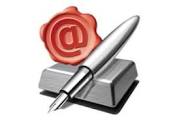 